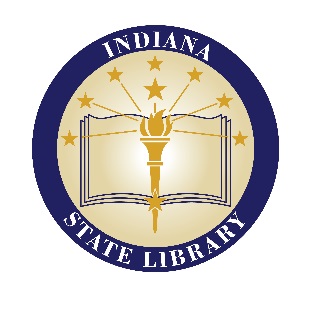 Resource Sharing Committee07/21/2023, 11 AM ESTAttendees: Ruth Connell (Valparaiso University), Darlene Fox (Indianapolis Public Library), Trista Rue (Melton Public Library), Robert Roethemeyer (Concordia Theological Seminary), Scott Garrison (Midwest Collaborative for Library Services), Lynné Colbert (Purdue University), Josh Petrusa (Butler University)For ISL: Ruth Frasur, Leigh Anne Johnson, John Wekluk, Stephanie Asberry, Jake Speer, Jen CliftonAgendaCall Meeting to Order – The meeting was called to order at 11:02AM.InfoExpress update – The meeting began with discussion about InfoExpress. Jake Speer provided an update on the issues encountered with the new contract and ISL’s response to address these.  Approval of AgendaMotion - Robert Roethmeyer2nd – Josh Petrusa Approval of MinutesMotion - Lynné Colbert2nd – Josh PetrusaState Library ReportIndiana Digital Library updateJake reported that the committee has met and are discussing the possibility of making Hoopla available to the statewide consortium.Evergreen update Ruth Frasur reported that 150 people are registered for the Annual Conference on August 18th. The consortium is exploring the possibility of launching a K-12 statewide ILS.IN-SHARE updateLeigh Anne provided an update on Share stats.SRCS update Leigh Anne provided SRCS stats and discussed the upcoming statewide trainings in August.INSPIRE updateThe current contract expires in 2024 and the service is up for bid. A letter of intent has been submitted to the Indiana Department of Administration and a Request for Proposals will be issued for database content. Reviewers will comprise of ISL staff and volunteers from this committee.EBSCO has launched a new discovery service which will be released later this month.Old Business No old business.New BusinessDiscovery to Delivery/Resource Sharing Conference 2023 – The conference will be held October 13, 2023. Ruth Frasur will schedule a planning meeting.Next meeting date set for August 25th at 10AM EST.AnnouncementsThere were no additional announcements.Adjournment – the meeting was adjourned at 11:58AM.Motion - Lynné Colbert2nd – Josh Petrusa